Častna plaketa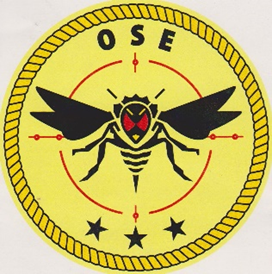 TekmovalecŠalamun  PeterNajboljši strelec Lige PPS 2018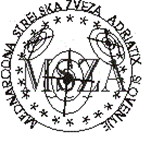 Z rekordom 5423 krogovMSZA – ZVDS – MORiS